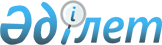 О внесении изменений в решение Арысского городского маслихата от 29 декабря 2017 года № 19/132-VІ "О бюджетах сельских округов на 2018-2020 годы"
					
			С истёкшим сроком
			
			
		
					Решение Арысского городского маслихата Южно-Казахстанской области от 19 апреля 2018 года № 21/159-VI. Зарегистрировано Департаментом юстиции Южно-Казахстанской области 24 апреля 2018 года № 4566. Прекращено действие в связи с истечекнием срока
      В соответствии с пунктом 2 статьи 9-1, пунктом 2 статьи 75 Бюджетного кодекса Республики Казахстан от 4 декабря 2008 года, подпунктом 1) пункта 1 статьи 6 Закона Республики Казахстан от 23 января 2001 года "О местном государственном управлении и самоуправлении в Республике Казахстан" и решением Арысского городского маслихата от 29 марта 2018 года № 20/155-VІ "О внесении изменений в решение Арысского городского маслихата от 22 декабря 2017 года № 18/118-VІ "О городском бюджете на 2018-2020 годы", зарегистрированного в Реестре государственной регистрации нормативных правовых актов за № 4489, Арысский городской маслихат РЕШИЛ:
      1. Внести в решение Арысского городского маслихата от 29 декабря 2017 года № 19/132-VІ "О бюджетах сельских округов на 2018-2020 годы" (зарегистрировано в Реестре государственной регистрации нормативных правовых актов за № 4402, опубликовано 20 января 2018 года в газете "Арыс ақиқаты" и в эталонном контрольном банке нормативных правовых актов Республики Казахстан в электронном виде 25 января 2018 года) следующие изменения:
      пункт 1 изложить в следующей редакции:
      "1. Утвердить бюджет сельского округа Акдала на 2018-2020 годы согласно приложениям 1, 2 и 3 соответственно, в том числе на 2018 год в следующих объемах:
      1) доходы – 30 438 тысяч тенге:
      налоговые поступления – 4147 тысяч тенге;
      неналоговые поступления – 4792 тысяч тенге;
      поступления от продажи основного капитала – 0;
      поступления трансфертов – 21 499 тысяч тенге;
      2) затраты – 30 438 тысяч тенге;
      3) чистое бюджетное кредитование – 0:
      бюджетные кредиты – 0;
      погашение бюджетных кредитов – 0;
      4) сальдо по операциям с финансовыми активами – 0:
      приобретение финансовых активов – 0;
      поступление от продажи финансовых активов государства – 0;
      5) дефицит (профицит) бюджета – 0;
      6) финансирование дефицита (использование профицита) бюджета –0:
      поступление займов – 0;
      погашение займов – 0;
      используемые остатки бюджетных средств – 0;
      пункт 2 изложить в следующей редакции:
      2. Предусмотреть на 2018 год размер субвенции, передаваемой из городского бюджета в бюджет сельского округа в объеме 21 499 тысяч тенге;
      пункт 3 изложить в следующей редакции:
      3. Утвердить бюджет сельского округа Байыркум на 2018-2020 годы согласно приложениям 4, 5 и 6 соответственно, в том числе на 2018 год в следующих объемах:
      1) доходы – 42 572 тысяч тенге:
      налоговые поступления – 4 181 тысяч тенге;
      неналоговые поступления – 1000 тысяч тенге;
      поступления от продажи основного капитала – 0;
      поступления трансфертов – 37 391 тысяч тенге;
      2) затраты – 42 572 тысяч тенге;
      3) чистое бюджетное кредитование – 0, в том числе:
      бюджетные кредиты – 0;
      погашение бюджетных кредитов – 0;
      4) сальдо по операциям с финансовыми активами – 0:
      приобретение финансовых активов – 0;
      поступление от продажи финансовых активов государства – 0;
      5) дефицит (профицит) бюджета – 0;
      6) финансирование дефицита (использование профицита) бюджета –0:
      поступление займов – 0;
      погашение займов – 0;
      используемые остатки бюджетных средств – 0;
      пункт 4 изложить в следующей редакции:
      4. Предусмотреть на 2018 год размер субвенции, передаваемой из городского бюджета в бюджет сельского округа в объеме 37 391 тысяч тенге;
      пункт 5 изложить в следующей редакции:
      5. Утвердить бюджет сельского округа Дермене на 2018-2020 годы согласно приложениям 7, 8 и 9 соответственно, в том числе на 2018 год в следующих объемах:
      1) доходы – 37 201 тысяч тенге:
      налоговые поступления – 4 869 тысяч тенге;
      неналоговые поступления – 628 тысяч тенге;
      поступления от продажи основного капитала – 0;
      поступления трансфертов – 31 704 тысяч тенге;
      2) затраты – 37 201 тысяч тенге;
      3) чистое бюджетное кредитование – 0:
      бюджетные кредиты – 0;
      погашение бюджетных кредитов – 0;
      4) сальдо по операциям с финансовыми активами – 0:
      приобретение финансовых активов – 0;
      поступление от продажи финансовых активов государства – 0;
      5) дефицит (профицит) бюджета – 0;
      6) финансирование дефицита (использование профицита) бюджета –0:
      поступление займов – 0;
      погашение займов – 0;
      используемые остатки бюджетных средств – 0;
      6. Предусмотреть на 2018 год размер субвенции, передаваемой из городского бюджета в бюджет сельского округа в объеме 31 704 тысяч тенге.
      пункт 7 изложить в следующей редакции:
      7. Утвердить бюджет сельского округа Жидели на 2018-2020 годы согласно приложениям 10, 11 и 12 соответственно, в том числе на 2018 год в следующих объемах:
      1) доходы – 74 879 тысяч тенге:
      налоговые поступления –2 887 тысяч тенге;
      неналоговые поступления – 398 тысяч тенге;
      поступления от продажи основного капитала – 0;
      поступления трансфертов – 71 594 тысяч тенге;
      2) затраты – 74 879 тысяч тенге;
      3) чистое бюджетное кредитование – 0:
      бюджетные кредиты – 0;
      погашение бюджетных кредитов – 0;
      4) сальдо по операциям с финансовыми активами – 0:
      приобретение финансовых активов – 0;
      поступление от продажи финансовых активов государства – 0;
      5) дефицит (профицит) бюджета – 0;
      6) финансирование дефицита (использование профицита) бюджета –0:
      поступление займов – 0;
      погашение займов – 0;
      используемые остатки бюджетных средств – 0;
      пункт 8 изложить в следующей редакции:
      8. Предусмотреть на 2018 год размер субвенции, передаваемой из городского бюджета в бюджет сельского округа в объеме 71 594 тысяч тенге;
      пункт 9 изложить в следующей редакции:
      9. Утвердить бюджет сельского округа Кожатогай на 2018-2020 годы согласно приложениям 13, 14 и 15 соответственно, в том числе на 2018 год следующих объемах:
      1) доходы – 73 107 тысяч тенге:
      налоговые поступления –15 332 тысяч тенге;
      неналоговые поступления – 7453 тысяч тенге;
      поступления от продажи основного капитала – 0;
      поступления трансфертов – 50 322 тысяч тенге;
      2) затраты – 73 107 тысяч тенге;
      3) чистое бюджетное кредитование – 0:
      бюджетные кредиты – 0;
      погашение бюджетных кредитов – 0;
      4) сальдо по операциям с финансовыми активами – 0:
      приобретение финансовых активов – 0;
      поступление от продажи финансовых активов государства – 0;
      5) дефицит (профицит) бюджета – 0;
      6) финансирование дефицита (использование профицита) бюджета –0:
      поступление займов – 0;
      погашение займов – 0;
      используемые остатки бюджетных средств – 0;
      пункт 10 изложить в следующей редакции:
      10. Предусмотреть на 2018 год размер субвенции, передаваемой из городского бюджета в бюджет сельского округа в объеме 50 322 тысяч тенге;
      пункт 11 изложить в следующей редакции:
      11. Утвердить бюджет сельского округа Монтайтас на 2018-2020 годы согласно приложениям 16, 17 и 18 соответственно, в том числе на 2018 год в следующих объемах:
      1) доходы – 41 862 тысяч тенге:
      налоговые поступления –8 956 тысяч тенге;
      неналоговые поступления – 1 305 тысяч тенге;
      поступления от продажи основного капитала – 0;
      поступления трансфертов – 31 601 тысяч тенге;
      2) затраты – 41 862 тысяч тенге;
      3) чистое бюджетное кредитование – 0:
      бюджетные кредиты – 0;
      погашение бюджетных кредитов – 0;
      4) сальдо по операциям с финансовыми активами – 0:
      приобретение финансовых активов – 0;
      поступление от продажи финансовых активов государства – 0;
      5) дефицит (профицит) бюджета – 0;
      6) финансирование дефицита (использование профицита) бюджета – 0:
      поступление займов – 0;
      погашение займов – 0;
      используемые остатки бюджетных средств – 0;
      пункт 12 изложить в следующей редакции:
      12. Предусмотреть на 2018 год размер субвенции, передаваемой из городского бюджета в бюджет сельского округа в объеме 31 601 тысяч тенге.".
      Приложения 1, 4, 7, 10, 13, 16 к указанному решению изложить в новой редакции согласно приложениям 1, 2, 3, 4, 5, 6 к настоящему решению.
      2. Государственному учреждению "Аппарат Арысского городского маслихата" в установленном законодательством Республики Казахстан порядке обеспечить:
      1) государственную регистрацию настоящего решения в территориальном органе юстиции;
      2) направление копии настоящего решения в течение десяти календарных дней после его государственной регистрации в бумажном и электронном виде на казахском и русском языках в Республиканское государственное предприятие на праве хозяйственного ведения "Республиканский центр правовой информации" для официального опубликования и включения в эталонный контрольный банк нормативных правовых актов Республики Казахстан;
      3) направление копии настоящего решения в течение десяти календарных дней после его государственной регистрации на официальное опубликование в периодические печатные издания, распространяемых на территории города Арыс.
      3. Настоящее решение вводится в действие с 1 января 2018 года. Бюджет сельского округа Акдала на 2018 год Бюджет сельского округа Байыркум на 2018 год Бюджет сельского округа Дермене на 2018 год Бюджет сельского округа Жидели на 2018 год Бюджет сельского округа Кожатогай на 2018 год Бюджет сельского округа Монтайтас на 2018 год
					© 2012. РГП на ПХВ «Институт законодательства и правовой информации Республики Казахстан» Министерства юстиции Республики Казахстан
				
      Председатель сессии

      городского маслихата

Б.Исаев

      Секретарь городского маслихата

А.Байтанаев
Приложение 1 к решению
Арысского городского
маслихата от 19 апреля
2018 года № 21/159-VIПриложение 1 к решению
Арысского городского
маслихата от 29 декабря
2017 года № 19/132-VI
Категория Наименование
Категория Наименование
Категория Наименование
Категория Наименование
Категория Наименование
Сумма, тысяч тенге
Класс
Класс
Класс
Класс
Сумма, тысяч тенге
Подкласс
Подкласс
Подкласс
Сумма, тысяч тенге
1
1
1
2
2
3
1. ДОХОДЫ
1. ДОХОДЫ
30438
НАЛОГОВЫЕ ПОСТУПЛЕНИЯ
НАЛОГОВЫЕ ПОСТУПЛЕНИЯ
4147
1
Налоговые поступления
Налоговые поступления
4147
01
Подоходный налог
Подоходный налог
169
2
Индивидуальный подоходный налог
Индивидуальный подоходный налог
169
04
Hалоги на собственность
Hалоги на собственность
3978
1
Hалоги на имущество
Hалоги на имущество
108
3
Земельный налог
Земельный налог
537
4
Hалог на транспортные средства
Hалог на транспортные средства
3333
НЕНАЛОГОВЫЕ ПОСТУПЛЕНИЯ
НЕНАЛОГОВЫЕ ПОСТУПЛЕНИЯ
4792
2
Неналоговые поступления
Неналоговые поступления
4792
06
Прочие неналоговые поступления
Прочие неналоговые поступления
4792
1
Прочие неналоговые поступления
Прочие неналоговые поступления
4792
ПОСТУПЛЕНИЯ ОТ ПРОДАЖИ ОСНОВНОГО КАПИТАЛА
ПОСТУПЛЕНИЯ ОТ ПРОДАЖИ ОСНОВНОГО КАПИТАЛА
0
ПОСТУПЛЕНИЯ ТРАНСФЕРТОВ
ПОСТУПЛЕНИЯ ТРАНСФЕРТОВ
21499
4
Поступления трансфертов 
Поступления трансфертов 
21499
02
Трансферты из вышестоящих органов государственного управления
Трансферты из вышестоящих органов государственного управления
21499
3
Трансферты из бюджетов городов районного значения, сел, поселков, сельских округов
Трансферты из бюджетов городов районного значения, сел, поселков, сельских округов
21499
Функциональная группа Наименование
Функциональная группа Наименование
Функциональная группа Наименование
Функциональная группа Наименование
Функциональная группа Наименование
Сумма, тысяч тенге
Функциональная подгруппа
Функциональная подгруппа
Функциональная подгруппа
Функциональная подгруппа
Сумма, тысяч тенге
Администратор бюджетных программ
Администратор бюджетных программ
Администратор бюджетных программ
Сумма, тысяч тенге
Программа
Программа
Сумма, тысяч тенге
1
1
1
1
2
3
2. ЗАТРАТЫ
30438
01
Государственные услуги общего характера
20543
1
Представительные, исполнительные и другие органы, выполняющие общие функции государственного управления
20543
124
Аппарат акима города районного значения, села, поселка, сельского округа
20543
001
Услуги по обеспечению деятельности акима города районного значения, села, поселка, сельского округа
20481
022
Капитальные расходы государственного органа
62
05
Здравоохранение
20
1
Прочие услуги в области здравоохранения
20
124
Аппарат акима города районного значения, села, поселка, сельского округа
20
002
Организация в экстренных случаях доставки тяжелобольных людей до ближайшей организации здравоохранения, оказывающей врачебную помощь
20
08
Культура, спорт, туризм и информационное пространство
20
1
Спорт
20
124
Аппарат акима города районного значения, села, поселка, сельского округа
20
028
Поддержка культурно-досуговой работы на местном уровне
20
12
Транспорт и коммуникации
9855
1
Автомобильный транспорт
9855
124
Аппарат акима города районного значения, села, поселка, сельского округа
9855
045
Капитальный и средний ремонт автомобильных дорог в городах районного значения, селах, поселках, сельских округах
9855
3. ЧИСТОЕ БЮДЖЕТНОЕ КРЕДИТОВАНИЕ
0
БЮДЖЕТНЫЕ КРЕДИТЫ
0
ПОГАШЕНИЕ БЮДЖЕТНЫХ КРЕДИТОВ
0
4. САЛЬДО ПО ОПЕРАЦИЯМ С ФИНАНСОВЫМИ АКТИВАМИ
0
ПРИОБРЕТЕНИЕ ФИНАНСОВЫХ АКТИВОВ 
0
ПОСТУПЛЕНИЯ ОТ ПРОДАЖИ ФИНАНСОВЫХ АКТИВОВ ГОСУДАРСТВА 
0
5. ДЕФИЦИТ (ПРОФИЦИТ) БЮДЖЕТА
0
6. ФИНАНСИРОВАНИЕ ДЕФИЦИТА (ИСПОЛЬЗОВАНИЕ ПРОФИЦИТА) БЮДЖЕТА
0
ПОСТУПЛЕНИЕ ЗАЙМОВ
0
ПОГАШЕНИЕ ЗАЙМОВ
0
ИСПОЛЬЗУЕМЫЕ ОСТАТКИ БЮДЖЕТНЫХ СРЕДСТВ
0Приложение 2 к решению
Арысского городского
маслихата от 19 апреля
2018 года № 21/159-VIПриложение 4 к решению
Арысского городского
маслихата от 29 декабря
2017 года № 19/132-VI
Категория Наименование
Категория Наименование
Категория Наименование
Категория Наименование
Категория Наименование
Сумма, тысяч тенге
Класс
Класс
Класс
Класс
Сумма, тысяч тенге
Подкласс
Подкласс
Подкласс
Сумма, тысяч тенге
1
1
1
2
2
3
1. ДОХОДЫ
1. ДОХОДЫ
42572
НАЛОГОВЫЕ ПОСТУПЛЕНИЯ
НАЛОГОВЫЕ ПОСТУПЛЕНИЯ
4181
1
Налоговые поступления
Налоговые поступления
4181
01
Подоходный налог
Подоходный налог
134
2
Индивидуальный подоходный налог
Индивидуальный подоходный налог
134
04
Hалоги на собственность
Hалоги на собственность
4047
1
Hалоги на имущество
Hалоги на имущество
118
3
Земельный налог
Земельный налог
248
4
Hалог на транспортные средства
Hалог на транспортные средства
3681
НЕНАЛОГОВЫЕ ПОСТУПЛЕНИЯ
НЕНАЛОГОВЫЕ ПОСТУПЛЕНИЯ
1000
2
Неналоговые поступления
Неналоговые поступления
1000
06
Прочие неналоговые поступления
Прочие неналоговые поступления
1000
1
Прочие неналоговые поступления
Прочие неналоговые поступления
1000
ПОСТУПЛЕНИЯ ОТ ПРОДАЖИ ОСНОВНОГО КАПИТАЛА
ПОСТУПЛЕНИЯ ОТ ПРОДАЖИ ОСНОВНОГО КАПИТАЛА
0
ПОСТУПЛЕНИЯ ТРАНСФЕРТОВ
ПОСТУПЛЕНИЯ ТРАНСФЕРТОВ
37391
4
Поступления трансфертов 
Поступления трансфертов 
37391
02
Трансферты из вышестоящих органов государственного управления
Трансферты из вышестоящих органов государственного управления
37391
3
Трансферты из бюджетов городов районного значения, сел, поселков, сельских округов
Трансферты из бюджетов городов районного значения, сел, поселков, сельских округов
37391
Функциональная группа Наименование
Функциональная группа Наименование
Функциональная группа Наименование
Функциональная группа Наименование
Функциональная группа Наименование
Сумма, тысяч тенге
Функциональная подгруппа
Функциональная подгруппа
Функциональная подгруппа
Функциональная подгруппа
Сумма, тысяч тенге
Администратор бюджетных программ
Администратор бюджетных программ
Администратор бюджетных программ
Сумма, тысяч тенге
Программа
Программа
Сумма, тысяч тенге
1
1
1
1
2
3
2. ЗАТРАТЫ
42572
01
Государственные услуги общего характера
21604
1
Представительные, исполнительные и другие органы, выполняющие общие функции государственного управления
21604
124
Аппарат акима города районного значения, села, поселка, сельского округа
21604
001
Услуги по обеспечению деятельности акима города районного значения, села, поселка, сельского округа
21154
022
Капитальные расходы государственного органа
450
04
Образование
265
2
Начальное, основное среднее и общее среднее образование
265
124
Аппарат акима города районного значения, села, поселка, сельского округа
265
005
Организация бесплатного подвоза учащихся до ближайшей школы и обратно в сельской местности
265
05
Здравоохранение
20
1
Прочие услуги в области здравоохранения
20
124
Аппарат акима города районного значения, села, поселка, сельского округа
20
002
Организация в экстренных случаях доставки тяжелобольных людей до ближайшей организации здравоохранения, оказывающей врачебную помощь
20
07
Жилищно-коммунальное хозяйство
663
3
Благоустройство населенных пунктов
663
458
Отдел жилищно-коммунального хозяйства, пассажирского транспорта и автомобильных дорог района (города областного значения)
663
009
Обеспечение санитарии населенных пунктов
240
011
Благоустройство и озеленение населенных пунктов
423
08
Культура, спорт, туризм и информационное пространство
20
1
Спорт
20
124
Аппарат акима города районного значения, села, поселка, сельского округа
20
028
Поддержка культурно-досуговой работы на местном уровне
20
12
Транспорт и коммуникации
20000
1
Автомобильный транспорт
20000
124
Аппарат акима города районного значения, села, поселка, сельского округа
20000
045
Капитальный и средний ремонт автомобильных дорог в городах районного значения, селах, поселках, сельских округах
20000
3. ЧИСТОЕ БЮДЖЕТНОЕ КРЕДИТОВАНИЕ
0
БЮДЖЕТНЫЕ КРЕДИТЫ
0
ПОГАШЕНИЕ БЮДЖЕТНЫХ КРЕДИТОВ
0
4. САЛЬДО ПО ОПЕРАЦИЯМ С ФИНАНСОВЫМИ АКТИВАМИ
0
ПРИОБРЕТЕНИЕ ФИНАНСОВЫХ АКТИВОВ 
0
ПОСТУПЛЕНИЯ ОТ ПРОДАЖИ ФИНАНСОВЫХ АКТИВОВ ГОСУДАРСТВА 
0
5. ДЕФИЦИТ (ПРОФИЦИТ) БЮДЖЕТА
0
6. ФИНАНСИРОВАНИЕ ДЕФИЦИТА (ИСПОЛЬЗОВАНИЕ ПРОФИЦИТА) БЮДЖЕТА
0
ПОСТУПЛЕНИЕ ЗАЙМОВ
0
ПОГАШЕНИЕ ЗАЙМОВ
0
ИСПОЛЬЗУЕМЫЕ ОСТАТКИ БЮДЖЕТНЫХ СРЕДСТВ
0Приложение 3 к решению
Арысского городского
маслихата от 19 апреля
2018 года № 21/159-VIПриложение 7 к решению
Арысского городского
маслихата от 29 декабря
2017 года №19/132-VI
Категория Наименование
Категория Наименование
Категория Наименование
Категория Наименование
Категория Наименование
Сумма, тысяч тенге
Класс
Класс
Класс
Класс
Сумма, тысяч тенге
Подкласс
Подкласс
Подкласс
Сумма, тысяч тенге
1
1
1
2
2
3
1. ДОХОДЫ
1. ДОХОДЫ
37201
НАЛОГОВЫЕ ПОСТУПЛЕНИЯ
НАЛОГОВЫЕ ПОСТУПЛЕНИЯ
4869
1
Налоговые поступления
Налоговые поступления
4869
01
Подоходный налог
Подоходный налог
433
2
Индивидуальный подоходный налог
Индивидуальный подоходный налог
433
04
Hалоги на собственность
Hалоги на собственность
4436
1
Hалоги на имущество
Hалоги на имущество
119
3
Земельный налог
Земельный налог
651
4
Hалог на транспортные средства
Hалог на транспортные средства
3666
НЕНАЛОГОВЫЕ ПОСТУПЛЕНИЯ
НЕНАЛОГОВЫЕ ПОСТУПЛЕНИЯ
628
2
Неналоговые поступления
Неналоговые поступления
628
06
Прочие неналоговые поступления
Прочие неналоговые поступления
628
1
Прочие неналоговые поступления
Прочие неналоговые поступления
628
ПОСТУПЛЕНИЯ ОТ ПРОДАЖИ ОСНОВНОГО КАПИТАЛА
ПОСТУПЛЕНИЯ ОТ ПРОДАЖИ ОСНОВНОГО КАПИТАЛА
0
ПОСТУПЛЕНИЯ ТРАНСФЕРТОВ
ПОСТУПЛЕНИЯ ТРАНСФЕРТОВ
31704
4
Поступления трансфертов 
Поступления трансфертов 
31704
02
Трансферты из вышестоящих органов государственного управления
Трансферты из вышестоящих органов государственного управления
31704
3
Трансферты из бюджетов городов районного значения, сел, поселков, сельских округов
Трансферты из бюджетов городов районного значения, сел, поселков, сельских округов
31704
Функциональная группа Наименование
Функциональная группа Наименование
Функциональная группа Наименование
Функциональная группа Наименование
Функциональная группа Наименование
Сумма, тысяч тенге
Функциональная подгруппа
Функциональная подгруппа
Функциональная подгруппа
Функциональная подгруппа
Сумма, тысяч тенге
Администратор бюджетных программ
Администратор бюджетных программ
Администратор бюджетных программ
Сумма, тысяч тенге
Программа
Программа
Сумма, тысяч тенге
1
1
1
1
2
3
2. ЗАТРАТЫ
37201
01
Государственные услуги общего характера
20833
1
Представительные, исполнительные и другие органы, выполняющие общие функции государственного управления
20833
124
Аппарат акима города районного значения, села, поселка, сельского округа
20833
001
Услуги по обеспечению деятельности акима города районного значения, села, поселка, сельского округа
20633
022
Капитальные расходы государственного органа
200
04
Образование
16328
1
Дошкольное воспитание и обучение
16328
124
Аппарат акима города районного значения, села, поселка, сельского округа
16328
004
Дошкольное воспитание и обучение и организация медицинского обслуживания в организациях дошкольного воспитания и обучения
16328
05
Здравоохранение
20
1
Прочие услуги в области здравоохранения
20
124
Аппарат акима города районного значения, села, поселка, сельского округа
20
002
Организация в экстренных случаях доставки тяжелобольных людей до ближайшей организации здравоохранения, оказывающей врачебную помощь
20
08
Культура, спорт, туризм и информационное пространство
20
1
Спорт
20
124
Аппарат акима города районного значения, села, поселка, сельского округа
20
028
Поддержка культурно-досуговой работы на местном уровне
20
3. ЧИСТОЕ БЮДЖЕТНОЕ КРЕДИТОВАНИЕ
0
БЮДЖЕТНЫЕ КРЕДИТЫ
0
ПОГАШЕНИЕ БЮДЖЕТНЫХ КРЕДИТОВ
0
4. САЛЬДО ПО ОПЕРАЦИЯМ С ФИНАНСОВЫМИ АКТИВАМИ
0
ПРИОБРЕТЕНИЕ ФИНАНСОВЫХ АКТИВОВ 
0
ПОСТУПЛЕНИЯ ОТ ПРОДАЖИ ФИНАНСОВЫХ АКТИВОВ ГОСУДАРСТВА 
0
5. ДЕФИЦИТ (ПРОФИЦИТ) БЮДЖЕТА
0
6. ФИНАНСИРОВАНИЕ ДЕФИЦИТА (ИСПОЛЬЗОВАНИЕ ПРОФИЦИТА) БЮДЖЕТА
0
ПОСТУПЛЕНИЕ ЗАЙМОВ
0
ПОГАШЕНИЕ ЗАЙМОВ
0
ИСПОЛЬЗУЕМЫЕ ОСТАТКИ БЮДЖЕТНЫХ СРЕДСТВ
0Приложение 4 к решению
Арысского городского
маслихата от 19 апреля
2018 года № 21/159-VIПриложение 10 к решению
Арысского городского
маслихата от 29 декабря
2017 года № 19/132-VI
Категория Наименование
Категория Наименование
Категория Наименование
Категория Наименование
Категория Наименование
Сумма, тысяч тенге
Класс
Класс
Класс
Класс
Сумма, тысяч тенге
Подкласс
Подкласс
Подкласс
Сумма, тысяч тенге
1
1
1
2
2
3
1. ДОХОДЫ
1. ДОХОДЫ
74879
НАЛОГОВЫЕ ПОСТУПЛЕНИЯ
НАЛОГОВЫЕ ПОСТУПЛЕНИЯ
2887
1
Налоговые поступления
Налоговые поступления
2887
01
Подоходный налог
Подоходный налог
128
2
Индивидуальный подоходный налог
Индивидуальный подоходный налог
128
04
Hалоги на собственность
Hалоги на собственность
2759
1
Hалоги на имущество
Hалоги на имущество
172
3
Земельный налог
Земельный налог
154
4
Hалог на транспортные средства
Hалог на транспортные средства
2433
НЕНАЛОГОВЫЕ ПОСТУПЛЕНИЯ
НЕНАЛОГОВЫЕ ПОСТУПЛЕНИЯ
398
2
Неналоговые поступления
Неналоговые поступления
398
06
Прочие неналоговые поступления
Прочие неналоговые поступления
398
1
Прочие неналоговые поступления
Прочие неналоговые поступления
398
ПОСТУПЛЕНИЯ ОТ ПРОДАЖИ ОСНОВНОГО КАПИТАЛА
ПОСТУПЛЕНИЯ ОТ ПРОДАЖИ ОСНОВНОГО КАПИТАЛА
0
ПОСТУПЛЕНИЯ ТРАНСФЕРТОВ
ПОСТУПЛЕНИЯ ТРАНСФЕРТОВ
71594
4
Поступления трансфертов 
Поступления трансфертов 
71594
02
Трансферты из вышестоящих органов государственного управления
Трансферты из вышестоящих органов государственного управления
71594
3
Трансферты из бюджетов городов районного значения, сел, поселков, сельских округов
Трансферты из бюджетов городов районного значения, сел, поселков, сельских округов
71594
Функциональная группа Наименование
Функциональная группа Наименование
Функциональная группа Наименование
Функциональная группа Наименование
Функциональная группа Наименование
Сумма, тысяч тенге
Функциональная подгруппа
Функциональная подгруппа
Функциональная подгруппа
Функциональная подгруппа
Сумма, тысяч тенге
Администратор бюджетных программ
Администратор бюджетных программ
Администратор бюджетных программ
Сумма, тысяч тенге
Программа
Программа
Сумма, тысяч тенге
1
1
1
1
2
3
2. ЗАТРАТЫ
74879
01
Государственные услуги общего характера
23586
1
Представительные, исполнительные и другие органы, выполняющие общие функции государственного управления
23586
124
Аппарат акима города районного значения, села, поселка, сельского округа
23586
001
Услуги по обеспечению деятельности акима города районного значения, села, поселка, сельского округа
22091
022
Капитальные расходы государственного органа
660
032
Капитальные расходы подведомственных государственных учреждений и организаций
835
04
Образование
25760
1
Дошкольное воспитание и обучение
25760
124
Аппарат акима города районного значения, села, поселка, сельского округа
25760
004
Дошкольное воспитание и обучение и организация медицинского обслуживания в организациях дошкольного воспитания и обучения
25760
05
Здравоохранение
20
1
Прочие услуги в области здравоохранения
20
124
Аппарат акима города районного значения, села, поселка, сельского округа
20
002
Организация в экстренных случаях доставки тяжелобольных людей до ближайшей организации здравоохранения, оказывающей врачебную помощь
20
07
Жилищно-коммунальное хозяйство
666
3
Благоустройство населенных пунктов
666
124
Отдел жилищно-коммунального хозяйства, пассажирского транспорта и автомобильных дорог района (города областного значения)
666
009
Обеспечение санитарии населенных пунктов
222
011
Благоустройство и озеленение населенных пунктов
444
08
Культура, спорт, туризм и информационное пространство
20
1
Спорт
20
124
Аппарат акима города районного значения, села, поселка, сельского округа
20
028
Поддержка культурно-досуговой работы на местном уровне
20
12
Транспорт и коммуникации
24827
1
Автомобильный транспорт
24827
124
Аппарат акима города районного значения, села, поселка, сельского округа
24827
045
Капитальный и средний ремонт автомобильных дорог в городах районного значения, селах, поселках, сельских округах
24827
3. ЧИСТОЕ БЮДЖЕТНОЕ КРЕДИТОВАНИЕ
0
БЮДЖЕТНЫЕ КРЕДИТЫ
0
ПОГАШЕНИЕ БЮДЖЕТНЫХ КРЕДИТОВ
0
4. САЛЬДО ПО ОПЕРАЦИЯМ С ФИНАНСОВЫМИ АКТИВАМИ
0
ПРИОБРЕТЕНИЕ ФИНАНСОВЫХ АКТИВОВ 
0
ПОСТУПЛЕНИЯ ОТ ПРОДАЖИ ФИНАНСОВЫХ АКТИВОВ ГОСУДАРСТВА 
0
5. ДЕФИЦИТ (ПРОФИЦИТ) БЮДЖЕТА
0
6. ФИНАНСИРОВАНИЕ ДЕФИЦИТА (ИСПОЛЬЗОВАНИЕ ПРОФИЦИТА) БЮДЖЕТА
0
ПОСТУПЛЕНИЕ ЗАЙМОВ
0
ПОГАШЕНИЕ ЗАЙМОВ
0
ИСПОЛЬЗУЕМЫЕ ОСТАТКИ БЮДЖЕТНЫХ СРЕДСТВ
0Приложение 5 к решению
Арысского городского
маслихата от 19 апреля
2018 года № 21/159-VIПриложение 13 к решению
Арысского городского
маслихата от 29 декабря
2017 года № 19/132-VI
Категория Наименование
Категория Наименование
Категория Наименование
Категория Наименование
Категория Наименование
Сумма, тысяч тенге
Класс
Класс
Класс
Класс
Сумма, тысяч тенге
Подкласс
Подкласс
Подкласс
Сумма, тысяч тенге
1
1
1
2
2
3
1. ДОХОДЫ
1. ДОХОДЫ
73107
НАЛОГОВЫЕ ПОСТУПЛЕНИЯ
НАЛОГОВЫЕ ПОСТУПЛЕНИЯ
15332
1
Налоговые поступления
Налоговые поступления
15332
01
Подоходный налог
Подоходный налог
4368
2
Индивидуальный подоходный налог
Индивидуальный подоходный налог
4368
04
Hалоги на собственность
Hалоги на собственность
10964
1
Hалоги на имущество
Hалоги на имущество
301
3
Земельный налог
Земельный налог
310
4
Hалог на транспортные средства
Hалог на транспортные средства
10353
НЕНАЛОГОВЫЕ ПОСТУПЛЕНИЯ
НЕНАЛОГОВЫЕ ПОСТУПЛЕНИЯ
7453
2
Неналоговые поступления
Неналоговые поступления
7453
06
Прочие неналоговые поступления
Прочие неналоговые поступления
7453
1
Прочие неналоговые поступления
Прочие неналоговые поступления
7453
ПОСТУПЛЕНИЯ ОТ ПРОДАЖИ ОСНОВНОГО КАПИТАЛА
ПОСТУПЛЕНИЯ ОТ ПРОДАЖИ ОСНОВНОГО КАПИТАЛА
0
ПОСТУПЛЕНИЯ ТРАНСФЕРТОВ
ПОСТУПЛЕНИЯ ТРАНСФЕРТОВ
50322
4
Поступления трансфертов 
Поступления трансфертов 
50322
02
Трансферты из вышестоящих органов государственного управления
Трансферты из вышестоящих органов государственного управления
50322
3
Трансферты из бюджетов городов районного значения, сел, поселков, сельских округов
Трансферты из бюджетов городов районного значения, сел, поселков, сельских округов
50322
Функциональная группа Наименование
Функциональная группа Наименование
Функциональная группа Наименование
Функциональная группа Наименование
Функциональная группа Наименование
Сумма, тысяч тенге
Функциональная подгруппа
Функциональная подгруппа
Функциональная подгруппа
Функциональная подгруппа
Сумма, тысяч тенге
Администратор бюджетных программ
Администратор бюджетных программ
Администратор бюджетных программ
Сумма, тысяч тенге
Программа
Программа
Сумма, тысяч тенге
1
1
1
1
2
3
2. ЗАТРАТЫ
73107
01
Государственные услуги общего характера
25388
1
Представительные, исполнительные и другие органы, выполняющие общие функции государственного управления
25388
124
Аппарат акима города районного значения, села, поселка, сельского округа
25388
001
Услуги по обеспечению деятельности акима города районного значения, села, поселка, сельского округа
24788
022
Капитальные расходы государственного органа
600
04
Образование
40546
1
Дошкольное воспитание и обучение
40546
124
Аппарат акима города районного значения, села, поселка, сельского округа
40546
004
Дошкольное воспитание и обучение и организация медицинского обслуживания в организациях дошкольного воспитания и обучения
40546
05
Здравоохранение
20
1
Прочие услуги в области здравоохранения
20
124
Аппарат акима города районного значения, села, поселка, сельского округа
20
002
Организация в экстренных случаях доставки тяжелобольных людей до ближайшей организации здравоохранения, оказывающей врачебную помощь
20
07
Жилищно-коммунальное хозяйство
740
3
Благоустройство населенных пунктов
740
124
Отдел жилищно-коммунального хозяйства, пассажирского транспорта и автомобильных дорог района (города областного значения)
740
009
Обеспечение санитарии населенных пунктов
240
011
Благоустройство и озеленение населенных пунктов
500
08
Культура, спорт, туризм и информационное пространство
20
1
Спорт
20
124
Аппарат акима города районного значения, села, поселка, сельского округа
20
028
Поддержка культурно-досуговой работы на местном уровне
20
12
Транспорт и коммуникации
6393
1
Автомобильный транспорт
6393
124
Аппарат акима города районного значения, села, поселка, сельского округа
6393
045
Капитальный и средний ремонт автомобильных дорог в городах районного значения, селах, поселках, сельских округах
6393
3. ЧИСТОЕ БЮДЖЕТНОЕ КРЕДИТОВАНИЕ
0
БЮДЖЕТНЫЕ КРЕДИТЫ
0
ПОГАШЕНИЕ БЮДЖЕТНЫХ КРЕДИТОВ
0
4. САЛЬДО ПО ОПЕРАЦИЯМ С ФИНАНСОВЫМИ АКТИВАМИ
0
ПРИОБРЕТЕНИЕ ФИНАНСОВЫХ АКТИВОВ 
0
ПОСТУПЛЕНИЯ ОТ ПРОДАЖИ ФИНАНСОВЫХ АКТИВОВ ГОСУДАРСТВА 
0
5. ДЕФИЦИТ (ПРОФИЦИТ) БЮДЖЕТА
0
6. ФИНАНСИРОВАНИЕ ДЕФИЦИТА (ИСПОЛЬЗОВАНИЕ ПРОФИЦИТА) БЮДЖЕТА
0
ПОСТУПЛЕНИЕ ЗАЙМОВ
0
ПОГАШЕНИЕ ЗАЙМОВ
0
ИСПОЛЬЗУЕМЫЕ ОСТАТКИ БЮДЖЕТНЫХ СРЕДСТВ
0Приложение 6 к решению
Арысского городского
маслихата от 19 апреля
2018 года № 21/159-VIПриложение 16 к решению
Арысского городского
маслихата от 29 декабря
2017 года № 19/132-VI
Категория Наименование
Категория Наименование
Категория Наименование
Категория Наименование
Категория Наименование
Сумма, тысяч тенге
Класс
Класс
Класс
Класс
Сумма, тысяч тенге
Подкласс
Подкласс
Подкласс
Сумма, тысяч тенге
1
1
1
2
2
3
1. ДОХОДЫ
1. ДОХОДЫ
41862
НАЛОГОВЫЕ ПОСТУПЛЕНИЯ
НАЛОГОВЫЕ ПОСТУПЛЕНИЯ
8956
1
Налоговые поступления
Налоговые поступления
8956
01
Подоходный налог
Подоходный налог
169
2
Индивидуальный подоходный налог
Индивидуальный подоходный налог
169
04
Hалоги на собственность
Hалоги на собственность
8787
1
Hалоги на имущество
Hалоги на имущество
402
3
Земельный налог
Земельный налог
297
4
Hалог на транспортные средства
Hалог на транспортные средства
8088
НЕНАЛОГОВЫЕ ПОСТУПЛЕНИЯ
НЕНАЛОГОВЫЕ ПОСТУПЛЕНИЯ
1305
2
Неналоговые поступления
Неналоговые поступления
1305
06
Прочие неналоговые поступления
Прочие неналоговые поступления
1305
1
Прочие неналоговые поступления
Прочие неналоговые поступления
1305
ПОСТУПЛЕНИЯ ОТ ПРОДАЖИ ОСНОВНОГО КАПИТАЛА
ПОСТУПЛЕНИЯ ОТ ПРОДАЖИ ОСНОВНОГО КАПИТАЛА
0
ПОСТУПЛЕНИЯ ТРАНСФЕРТОВ
ПОСТУПЛЕНИЯ ТРАНСФЕРТОВ
31601
4
Поступления трансфертов 
Поступления трансфертов 
31601
02
Трансферты из вышестоящих органов государственного управления
Трансферты из вышестоящих органов государственного управления
31601
3
Трансферты из бюджетов городов районного значения, сел, поселков, сельских округов
Трансферты из бюджетов городов районного значения, сел, поселков, сельских округов
31601
Функциональная группа Наименование
Функциональная группа Наименование
Функциональная группа Наименование
Функциональная группа Наименование
Функциональная группа Наименование
Сумма, тысяч тенге
Функциональная подгруппа
Функциональная подгруппа
Функциональная подгруппа
Функциональная подгруппа
Сумма, тысяч тенге
Администратор бюджетных программ
Администратор бюджетных программ
Администратор бюджетных программ
Сумма, тысяч тенге
Программа
Программа
Сумма, тысяч тенге
1
1
1
1
2
3
2. ЗАТРАТЫ
41862
01
Государственные услуги общего характера
24479
1
Представительные, исполнительные и другие органы, выполняющие общие функции государственного управления
24479
124
Аппарат акима города районного значения, села, поселка, сельского округа
24479
001
Услуги по обеспечению деятельности акима города районного значения, села, поселка, сельского округа
24214
022
Капитальные расходы государственного органа
265
05
Здравоохранение
20
1
Прочие услуги в области здравоохранения
20
124
Аппарат акима города районного значения, села, поселка, сельского округа
20
002
Организация в экстренных случаях доставки тяжелобольных людей до ближайшей организации здравоохранения, оказывающей врачебную помощь
20
07
Жилищно-коммунальное хозяйство
444
3
Благоустройство населенных пунктов
444
458
Отдел жилищно-коммунального хозяйства, пассажирского транспорта и автомобильных дорог района (города областного значения)
444
009
Обеспечение санитарии населенных пунктов
222
011
Благоустройство и озеленение населенных пунктов
222
08
Культура, спорт, туризм и информационное пространство
20
1
Спорт
20
124
Аппарат акима города районного значения, села, поселка, сельского округа
20
028
Поддержка культурно-досуговой работы на местном уровне
20
12
Транспорт и коммуникации
16899
1
Автомобильный транспорт
16899
124
Аппарат акима города районного значения, села, поселка, сельского округа
16899
045
Капитальный и средний ремонт автомобильных дорог в городах районного значения, селах, поселках, сельских округах
16899
3. ЧИСТОЕ БЮДЖЕТНОЕ КРЕДИТОВАНИЕ
0
БЮДЖЕТНЫЕ КРЕДИТЫ
0
ПОГАШЕНИЕ БЮДЖЕТНЫХ КРЕДИТОВ
0
4. САЛЬДО ПО ОПЕРАЦИЯМ С ФИНАНСОВЫМИ АКТИВАМИ
0
ПРИОБРЕТЕНИЕ ФИНАНСОВЫХ АКТИВОВ 
0
ПОСТУПЛЕНИЯ ОТ ПРОДАЖИ ФИНАНСОВЫХ АКТИВОВ ГОСУДАРСТВА 
0
5. ДЕФИЦИТ (ПРОФИЦИТ) БЮДЖЕТА
0
6. ФИНАНСИРОВАНИЕ ДЕФИЦИТА (ИСПОЛЬЗОВАНИЕ ПРОФИЦИТА) БЮДЖЕТА
0
ПОСТУПЛЕНИЕ ЗАЙМОВ
0
ПОГАШЕНИЕ ЗАЙМОВ
0
ИСПОЛЬЗУЕМЫЕ ОСТАТКИ БЮДЖЕТНЫХ СРЕДСТВ
0